Consultancy Partnership Revolutionizes Agile Project Management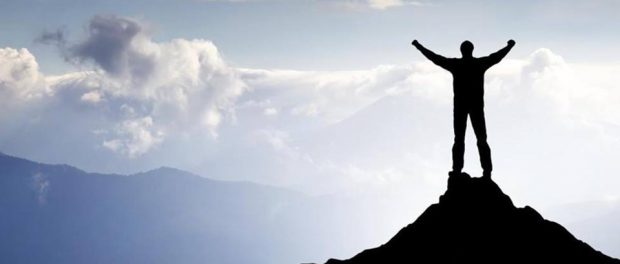 ORLANDO, FL, USA, 2019-Mar-21 — /EPR Network/ — Project management magic is certain to take place when two industry leading agile coaching and consulting companies join forces to bring world-class services to organizations of all sizes and types. AgileDad founder and president, V. Lee Henson explains, “Our partnership with ClarityMinded Consulting is nothing less than a perfect match. This agreement allows us to work even more closely with existing and new clients to provide both technical and non-technical agile project management solutions.” As agile project management continues to prove itself to be the premier solution for all types of products and projects, organizations are saving money by building the right high quality products and services to meet the ever-changing needs of their end consumers. Chuck Ludwigsen, founder of ClarityMinded Consulting adds, “Lee Henson and his team at AgileDad set a new bar in equipping individuals and teams to succeed in the agile landscape. We are honored to partner with him as together we empower business professionals to grow and learn.”Agile project management allows companies to gain better focus on what not to build, thereby affording the chance to have the most qualified teams swarm to limited work in progress and create an expedited feedback loop with the consumer. Business and technology concepts merge using short iterations to accelerate work from ideation, to discovery, delivery, and ultimately release. Alignment of business strategy, customer needs, and relative complexity work item estimates creates an environment helping organizations reduce time to market and focus on building the best product or service solution. Furthermore, agile project management solutions have proven to be an effective way for companies to see substantial cost savings by creating an organizational culture and mindset where innovation is encouraged and the fear of failure is diminished. This leads to innovative solutions at a much lower cost. While Agile is not the silver bullet, one size fits all solution, organizations that embrace the framework can incrementally improve business processes over time and wind up with their own internal agile center of excellence.AgileDad is proud to provide coaching and training solutions for forty-four of the Fortune 100 companies in industries including: marketing, public relations, entertainment, medical, insurance, banking, finance, investment, retail, government, and technology. Our humanized approach to work and pragmatic approach to process has proven to be a model for long term product and project management success. For more information regarding training and coaching solutions for your organization, feel free to email LearnMore@AgileDad.Com.MEDIA CONTACTV. Lee Henson
109 Ambersweet Way
Suite 130 Davenport
FL 33897
866-410-1616
LearnMore@AgileDad.com
http://www.agiledad.comLogo: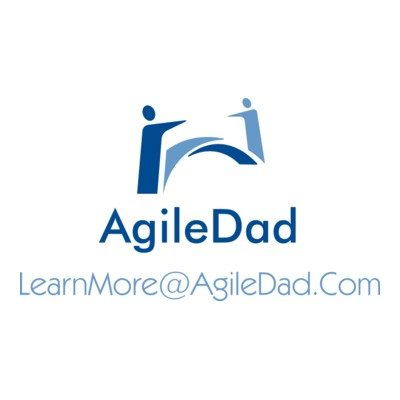 AgileDad logo
Press release distributed via EPR Network (http://express-press-release.net/submit-press-release.php)